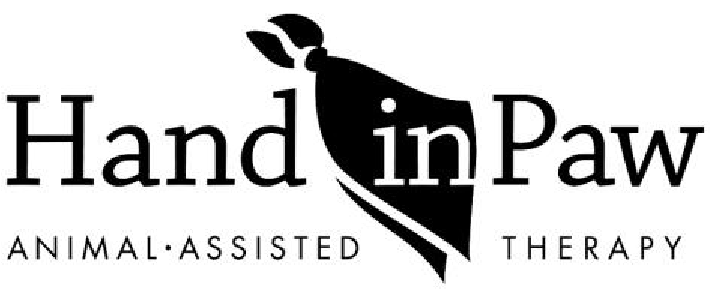                                VIRTUAL VISIT APPLICATIONHand in Paw places great priority on the health and wellbeing of our volunteer teams, clients, and program partners and are committed to the highest standards in the Animal Assisted Therapy field. We are offering Virtual Visits while our teams are unable to visit in the community due to COVID-19. Hand in Paw Teams are dedicated to maintaining a positive connection to our community by boosting morale and providing stress relief.  ZOOM Video Conferencing is required for a HIP virtual visit Length of visit: each visit will last 15- 30 minutes Number of teams: to be determined based on volunteer team availabilityOrganization Name: ________________________________________________________________________________Physical Address: _______________________________________City/State____________________Zip_____________Contact Name: _________________________________________ Title: ______________________________________Telephone/Cell: _________________________________________E-mail: ____________________________________Please submit your application to Director of Volunteers and Programs, Kiersten Atkinson, via e-mail.Email: kiersten@handinpaw.orgDate of Virtual Visit: Start time and end time:Anticipated Guest Count: Anticipated Guest Count: Please describe in detail the goal of therapy team visit: Please describe in detail the goal of therapy team visit: Additional notes/instructions: Additional notes/instructions: Internal Use Only One- time visit □ or recurring □Program area: Advanced or non □Teams recruited via TW □ or email □Teams:Supervision: Zoom invite created 